Педагогикалық кеңестер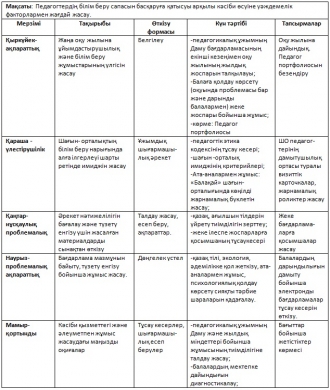 Сабақтың тақырыбы:Ғажайып математикаҒажайып математикаСабақтың мақсаттары:Өткен тақырып бойынша пішіндер, салыстыру, санау, топтау дағдыларын ойын арқылы дамыту.Тура және кері санауға үйрету.Ойлау, есте сақтау, еске түсіру,логикалық ойлау  қабілеттерін дамыту. Ауызекі сөйлеу тілін дамыту. Балаларды ұжымшылдыққа, тапқырлыққа,ізденімпаздыққа,ұқыпты-лыққа тәрбиелеу. Өткен тақырып бойынша пішіндер, салыстыру, санау, топтау дағдыларын ойын арқылы дамыту.Тура және кері санауға үйрету.Ойлау, есте сақтау, еске түсіру,логикалық ойлау  қабілеттерін дамыту. Ауызекі сөйлеу тілін дамыту. Балаларды ұжымшылдыққа, тапқырлыққа,ізденімпаздыққа,ұқыпты-лыққа тәрбиелеу. Сабақтың типі:Қайталау, пысықтау  сабағыҚайталау, пысықтау  сабағыСабақтың түрі:Дәстүрлі емес (саяхат-сабақ)Дәстүрлі емес (саяхат-сабақ)Қолданылатын әдістер:Жалқылау әдісі, оқушыны ойландыру, сұрақ-жауап, жаттықтыру,Жалқылау әдісі, оқушыны ойландыру, сұрақ-жауап, жаттықтыру,Көрнекілік:Қонақтар,геометриялық пішіндер,суреттер.Қонақтар,геометриялық пішіндер,суреттер.Пәнаралық байланыс:Тіл дамыту, көркем әдебиет,бейнелеуТіл дамыту, көркем әдебиет,бейнелеуСабақ барысы:Мұғалімнің әрекеттеріОқушылардың әрекеттеріҰйымдастыру кезеңіБалалар келген қонақтармен сәлемдесіп алайық.Арайлап таң атты,Алтын сәуле таратты.Жарқырайды қаламыз,Жарқырайды қаламыз.Қайырлы таң балалар!Қайырлы таң қонақтар!СәлемдесуБалалар жарты шеңбер болып тұрады.Қимыл қозғалыстарын жасайды.Іздену ұйымдастырушы- Балалар бүгін  сендердің математикадан алған білімдеріңді ойындар арқылы тексеремін. Ал сендерді бізге қонаққа келген қонақтар және топқа  тапсырма ала келген Гүлім. Балалар Гүлім өзінің ормандағы  гүл бағынан адасып кетіпті,  ол гүл баққа жету үшін, біз Гүлімнің әкелген тапсырмаларын орындай алсақ, Гүлімге  ормандағы гүл бағына жетуіне көмектесеміз. Көмектесеміз бе?Көмектесеміз . ( 1- тапсырма)Ормандағы ағаштар қандай пішіндерге ұқсайды?-Жақсы балалар. Геометриялық пішіндерді ата?Олардың түстері қандай ? Неге үшбұрыш дейміз?Дөңгелектің бұрышы бар ма?Суретке қарайық, қандай  пішіндерден құрастырылған?Бос орынға тиісті пішіндерді сал.Әр суретте қанша геометриялық пішін көресің? Сана.Жақсы балалар, біз Гүлімнің    геометриялық пішіндерге арналған тапсырмасын орындадық..(2-тапсырма)Гүлім сандарын шашып алып, енді ретімен жинай алмай отыр.Ретімен жинауға көмектесеміз бе?Дидактикалық ойын « Ретсіз сандарЖоғалған сандарды ретімен қой./ тақтада сандар ретсіз шашыратылып ілінеді, балалар сол сандарды өсу және кему ретімен орналастырады. Балалар 10-ға дейінгі сандарды тура және кері санауды хормен айтып шығады.Сергіту сәті:Тербеледі ағаштар,Алдымнан жел еседі.Кіп-кішкентай балалар,Үп –үлкен боп өседі( 3-тапсырма)Көршісін тап ойыны.Әр суретті сана және тиісті цифрларды шеңбер ішіне жаз.  Тақтада суретпен жұмыс.(4-тапсырма)Санамақ айтуҮшбұрыш, төртбұрыш, дөңгелек сопақша,Өйткені оның үш бұрышы бар.Жоқ.Балалар орындарында тұрып қимыл қозғалыстарын жасайды.Иә,көмектесеміз.Қорытынды Біз нені үйрендік?Кімге ормандағы гүл бағына адаспай жетуіне көмектестік? - Жарайсыңдар, балалар Гүлім бағына жеткеніне қуанышты, Ал бүгінгі сабақта аса белсенділік танытып, дұрыс жауап берген балаларға Гүлімнің  алғысы  ретінде мынандай сыйлығы бар екен. Осымен сабағымыз аяқталды. Гүлім мен қонақтарға Сау болыңдар деп айтайық.Сау болыңдар, балалар!Санауды, геометриялық пішіндерді, салыстырдық.Гүлімге